Sf. HYACINTA ȘI FRANCISC MARTO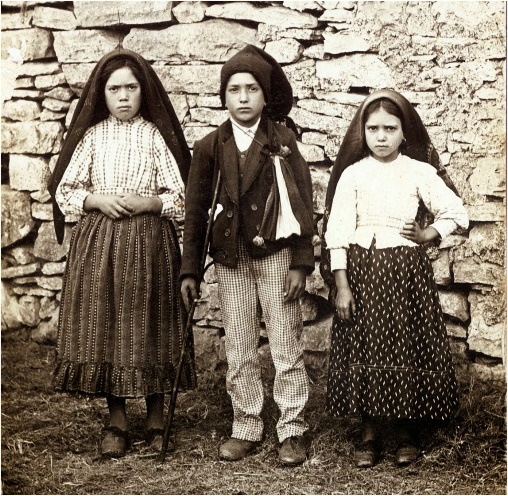 Hyacinta et Franciscus MartoElaborat: Jan Chlumský20 februarie, comemorarePoziția:  copiiDeces: Hyacinta 1920 și Francisc 1919BIOGRAFIAMicuța Hyacinta este mare prin veridicitatea, nevinovăția și dragostea ei nemărginită, cu care a adus jertfe pentru păcătoși, pentru dragostea ei față de Isus și Fecioara Maria. Fecioara Maria i-a apărut ei, lui Francisc și Luciei din ziua de 13.05.1917 până în ziua de 13.10 a aceluiași an, pentru a atenționa asupra necesității pocăinței și consfințirea lumii, pentru a se putea ajunge la Dumnezeu. Acestor copii le-a arătat și iadul, pentru a vedea cu claritate importanța ofertei salvatoare și le-a încredințat misterul, care s-a împlinit. Martirologiul roman menționează comemorarea Fecioarei Maria de la Fatima în data de 13 mai și pe Francisc l-a menționat doar individual în ziua decesului său, la 4 aprilie. La canonizarea fraților Hyacintei și a lui Francisc Marto a fost ziua comemorării lor comune a fost declarată în ziua de 20 februarie, ziua întâlnirii lor în cer. REFLECȚII PENTRU MEDITAȚIEDIN DRAGOSTE FAȚĂ DE ISUS ȘI CONVERTIREA PĂCĂTOȘILORHyacinta Marto s-a născut la 11 martie 1910 la Fatima. Tatăl s-a numit Manuel Pedro Marto și mama Olimpia. La cei doi copii din căsătoria precedentă au mai apărut șapte copii. Doi dintre cei mai tineri s-au bucurat de harul apariției. Când Hyacinta avea 6 ani, atunci ei și fratelui său Francisc și verișoarei Lucia i-a apărut îngerul păcii. Cu capul plecat la pământ i-a învățat următoarea rugăciune: „Dumnezeul meu, cred în Tine; mă închin Ție, sper în Tine și Te iubesc. Te rog pentru iertarea acelora, care nu cred în Tine, care nu  se închină, care nu speră în tine și nu Te iubesc.”  În timpul verii i-a îndemnat din nou, să se roage mult, pentru că Inima lui Isus și a Mariei au planuri mari cu ei, de milostivire. I-a îndemnat, ca să aducă și jertfe drept pocăință pentru păcate, care îl jignesc pe Dumnezeu și ca rugăminte pentru convertirea păcătoșilor. Înainte de toate trebuiau să accepte suferințele care au fost trimise asupra lor. Cu mare dragoste în inimă învățau cele mai diverse renunțări de la lucrurile permise și fapte de ascetism. De exemplu: au renunțat la micul dejun, prelungeau timpul când trebuia să bea apă, când se urzicau cu urzici spuneau cu bucurie: „din dragoste pentru Domnul Isus și pentru convertirea păcătoșilor.” La fel când constatau că funia legată la brâu le poate fi neplăcută, de aceea au început să o poarte. Hyacinta lua în  considerare atât de serios rugăciunile și faptele de pocăință pentru convertirea păcătoșilor, încât nu scăpa nicio ocazie. A fost foarte vioaie și impulsivă.La jumătatea lunii octombrie, îngerul i-a învățat rugăciunea: „Preasfântă Treime…” și apoi le-a oferit euharistia. Aceasta a afectat-o cel mai mult pe Hyacinta. Apoi au urmat șase apariții mariane de la 13.05.1917 la Cova da Iria, unde mergeau la păscut cu oile.  Hyacinta a dezvăluit prima apariție splendidă acasă, dar nu a fost crezută. Mămica, în final a vrut să meargă să meargă și să spună la toată lumea, să vadă cine o va crede, și să vadă că a mințit și să se roage pentru iertarea minciunii. Mai târziu însă, totul s-a schimbat. În apariții, copiii au văzut și iadul și le-au fost încredințate mistere, care cuprindeau prezicerea celui de-al Doilea Război Mondial, întoarcerea Rusiei și atacurile  asupra papei și a Bisericii. Misterele încredințate Hyacinta nu a fost capabilă să le dezvăluie nici atunci, când au pregătit-o, pentru a fi prăjită în ulei. Și o astfel de suferință să o aducă pentru convertirea păcătoșilor, pentru care deja de atunci aducea cu multă dragoste toate jertfele. De asemenea, nu uita să adauge jertfe pentru sfântul Părinte, față de care se comporta în inimă cu mult respect. A trecut și prin experiența vederii lui. În octombrie 1918 s-a îmbolnăvit foarte grav și avea dureri de piept. Până a plecat la spital, a vizitat-o din nou Fecioara Maria și a întrebat-o, dacă vrea să mai convertească mai mulți păcătoși. După răspunsul afirmativ, a aflat, că va suferi foarte mult în spital și suferința ei să o suporte pentru convertirea păcătoșilor, pentru răscumpărarea păcatelor împotriva Inimii Neprihănite a Fecioarei Maria, pentru reconciliere și pentru sfântul Părinte. Fecioara Maria i-a prezis de asemenea, suferința în spitalul din Lisabona, unde nu vor veni la ea nici părinții și că acolo va muri. A declarat că nu-i este frică, pentru că știe, cine va veni după ea în final și o conduce la cer. Luciei i-a spus la ultima întâlnire: „Roagă-te pentru mine, nu te voi mai vedea aici niciodată, nici pe cineva din familie și voi muri cu totul singură.” Așa s-a și întâmplat. Nici nu a împlinit 10  ani. Printre ultimele ei cuvinte au fost acestea: „Isuse al meu, Te iubesc și din dragoste pentru Tine vreau să sufăr mult.” „Isuse, acum poți converti mulți păcătoși, pentru că această jertfă este foarte mare.” A fost beatificată de papa Ioan Paul al II.-lea la 13.05.2000 împreună cu fratele său.  Tot împreună cu fratele său a fost canonizată la 13.05.2017. Mai multe despre fratele său Francisc veți găsi la comemorarea lui din 04 aprilie. HOTĂRÂRE, RUGĂCIUNE Sfinții acestei zile sunt copiii simpli, poate chiar copii asemănători, așa cum îi arată Isus în evanghelie (vezi Mt 18,3), când ucenicii au vrut să vadă, cine este cel mai mare dintre ei în împărăția cerească. Atunci le-a spus: „Adevărat, vă spun, dacă nu vă convertiți și nu veți fi ca și acești copii …” Ca și hotărâre ne putem alege, în fiecare zi ceva din activitatea lor. Împreună cu ei să spunem Preasfintei Treimi: „Preasfântă Treime, Tată, Fiule și Duhule sfânt, mă închin profund și vă jertfesc prețiosul Trup și sânge, sufletul și dumnezeirea Domnului Isus Cristos, prezent în toate tabernacolele lumii, pentru reconcilierea și pentru toate jignirile, toate blasfemiile și indiferențele, prin care este jignit. Și pentru infinitele sale merite ale Preasfintei sale Inimi și ale Neprihănitei Inimi a Fecioarei Maria, vă rog pentru convertirea păcătoșilor amărâți.” Dumnezeule, Tu ești unicul sfânt, Tu unic ești izvorul binelui; ajută-ne la intervenția Hyacintei și a lui Francisc, să cunoaștem, ce-ți place Ție și să trăim în conformitate cu aceasta, pentru a nu pierde participarea la slava Ta. Pentru aceasta te rugăm prin Fiul Tău, Isus Cristos, Domnul nostru, căci el împreună cu Tine și în unire cu Duhul Sfânt viețuiește și domnește în toți vecii vecilor. Amin.(pa baza rugăciunii de încheiere din breviar)Cu acordul autorului de pe paginile www.catholica.cz a tradus și pregătit pentru tipar Iosif Fickl.Corectura: Maria Fickl 